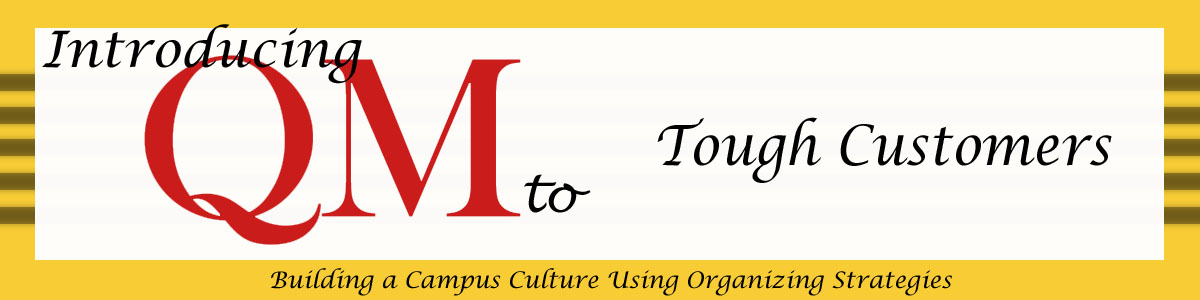  Kathleen Chambers, Instructional Designer, North Seattle College                       Join the Google Doc:   http://tinyurl.com/msrg2p2
When you leave today, you will be able to:
Identify 1 or 2 “resistances” in your institution to share with your groupApply organizing strategies to your situation by brainstorming in groupsShare results 50 minute conversation agenda:Introduction  Problem identification in groups Organizing Definition and Strategies  Brainstorm solutions Conversation/Share outComplete survey  The definition of organizing is a process used to move people to action. This requires:Systems thinking (starting with the end in mind)Appeals to the self-interest of those you want to move to action (listening)Develops sustainability, ownership and builds organizational capacity (collaboration, identifying leaders)Combines science and art, (creativity, passion: Action Plan)The characteristics of an organizer. Ability to planAbility to jump from the normsAbility to work from the general to the specific (with the end in mind)Concern for people, a real interest and curiosityAbility to affirm othersStrategies for organizing and building a QM culture:Individual problems occur in a broader context: Know the climate of your institution, history, faculty and education in general. What has been tried before? Why did it not work?Identify Leaders, resources, existing or needed support.Relational Organizing: A strategy focused on building relationships by working with people to assist them in understanding each other and their issues, as defined by them.Hearing is not just with the ears but the mind
Don’t just hear what you want to hear, but what is going onHearing can be the content, the tone, body language and written word
Know what information you are listening forHow do they feel about teaching, their job, and the institution?What technical or design skills and abilities do they have?Watch for signs that the conversation is overFidgeting, looking at the clock, remembering phone calls to make, moving around, not  making eye contact with youListen for ways to engage the persons’ self-interest, not yours

Keep your strategy in mind with every conversation. Take notes after each meeting, evaluate and create talking points for the next meeting. Converse with folks at least 7 times and find at least 3 creative ways to introduce the topic. Don’t chase lost causes/ Don’t focus on solid resistance. You cannot force policies on others. Persuade and impress the values and objectives on the heart. Presume good intent.Want more? Collaborate about specific issues and solutions. Join the Google Doc!
http://tinyurl.com/msrg2p2Contact Kathleen Chambers:North Seattle College206-934-3681
kathleen.chambers@seattlecolleges.eduBREAK OUT SESSION #1Purpose for the webbing brainstorm:To engage the mind in a free flowing and creative problem solving processAllows for quick, uninterrupted sharing of ideas while working collaborativelyIn your groups, identify your main issue to brainstorm laterDraw a circle in the center of the newsprint and write your issue thereBREAK OUT SESSION #2:
Each group member chooses a different color marker Draw a line from the circle and write a possible solutionSuggest as many solutions as you can. If you read other solutions and have a suggestion 
               that relates to it, draw a line in your color and add an additional commentEvaluate and synthesize the results. Is there a theme? What ideas will work?
Suggestions:
Use short descriptions: Adjectives, action wordsThis is NOT about perfection, it is about brainstormingThink outside the box, get wild!Many of the ideas may not work, but you will have a lot to work with!


